Department of BiochemistryRoyal School of Bioscience (RSBSC) The Assam Royal Global University, GuwahatiDr. Babiangshisha Kharbuli, Ph.D.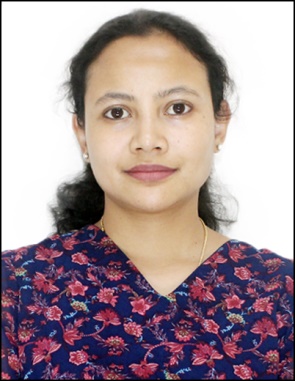 Assistant Professor, Department of BiochemistryB.Sc. (St. Anthony’s College, Shillong, Meghalaya), M.Sc. and Ph.D. in Biochemistry (North-Eastern Hill University, Shillong, Meghalaya), UGC NET-JRFResearch interest: Nutrient sensing  pathways, gerontology and inflammation Research experience: 5 years (PhD)Research publications: 1 (International) Life membership: Association of gerontology, IndiaEmail: bkharbuli@rgu.ac Google Scholar link: https://scholar.google.co.in/citations?view_op=list_works&hl=en&user=z31Ge8gAAAAJ 